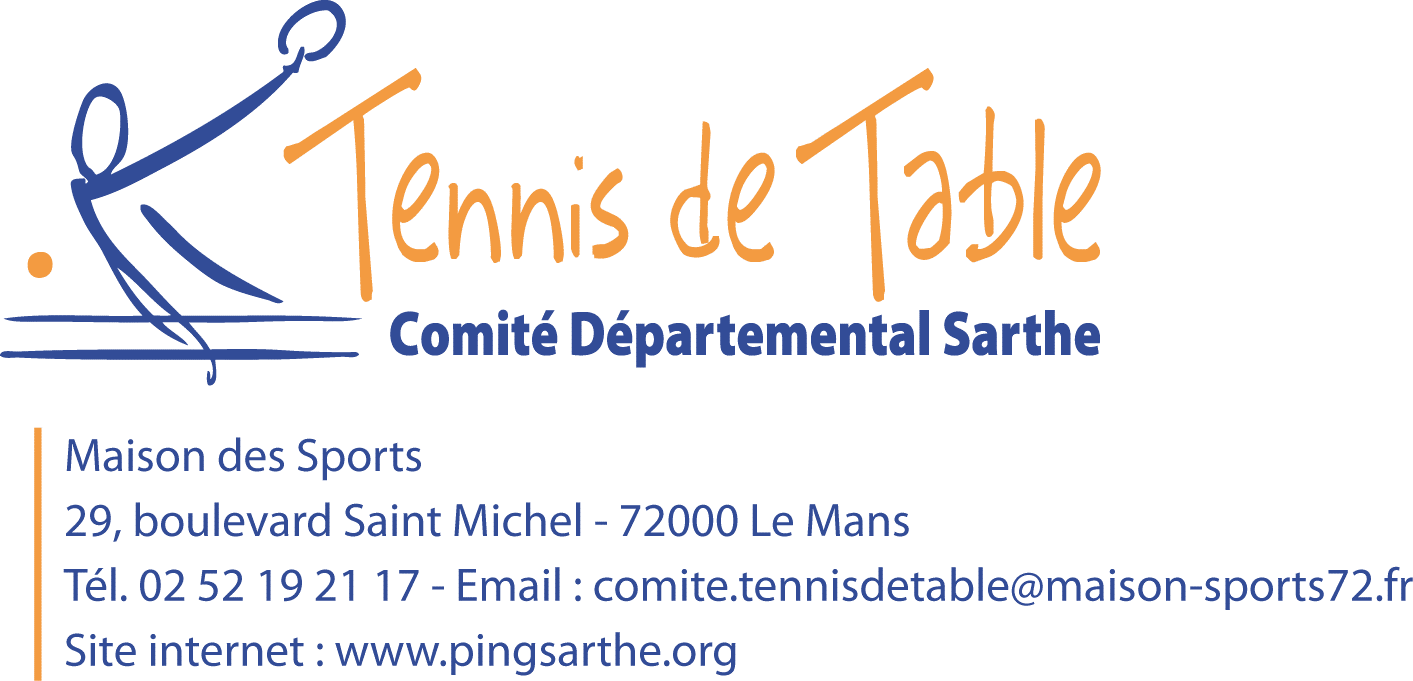 Journée Finale (Titres) J8Championnat Jeunes2016Déroulement : Samedi 4 juin 2016. Toutes les rencontres se jouent sur une table, arrêt au score acquis. Pour participer à la journée finale, obligation d’avoir disputé précédemment 2 rencontres en championnat dans l’équipe concernée. Lieu : Parigné l'évêque (Salle Orion, Allée de Châteauroux) 02 43 61 07 57. 4 J.A., 20 Tables. 	Horaires : Pointage des équipes à 10h. Début de la compétition à 10h.30 (1er tour). 2ème tour à 13h.30. Podiums en tenue sportive à 16h.30. Départage des équipes à égalité de points = Application des règlements fédérauxArticle I.202.2. Cas où toutes les parties sont jouées : Les équipes à égalité sont départagées suivant le quotient des points parties gagnées / points parties perdues (départage général). Catégories : D1 Cadets-Juniors		2 TablesLes 2 premiers de chaque poule1er tour : 1er D1A-2ème D1B et 1er D1B-2ème D1AVibraye 1 – Sablé TT 1 et Foulletourte TT 1 – Téloché TT 12ème tour : pour le titre vainqueur : 1er D1A-2ème D1B contre vainqueur 1er D1B-2ème D1Apour les places 3 et 4 : perdant 1er D1A-2ème D1B contre perdant 1er D1B-2ème D1AD1 Minimes Garçons		2 TablesLes 2 premiers de chaque poule1er tour : 1er D1A-2ème D1B et 1er D1B-2ème D1AMézières 1 – ASGM 1 et Arnage 1 – Savigné 1 2ème tour : pour le titre vainqueur : 1er D1A-2ème D1B contre vainqueur 1er D1B-2ème D1Apour les places 3 et 4 : perdant 1er D1A-2ème D1B contre perdant 1er D1B-2ème D1A D1 Benjamins Garçons	2 TablesLes 2 premiers de chaque poule1er tour : 1er D1A-2ème D1B et 1er D1B-2ème D1ASavigné 1 – ASL 1 et Arnage 1 – Vibraye 1 2ème tour : pour le titre vainqueur : 1er D1A-2ème D1B contre vainqueur 1er D1B-2ème D1Apour les places 3 et 4 : perdant 1er D1A-2ème D1B contre perdant 1er D1B-2ème D1AD2 Cadets-Juniors		2TablesLes 2 premiers de chaque poule1er tour : 1er D2A-2ème D2B et 1er D2B-2ème D2AMamers 1 – Spay 2 et Foulletourte 2 – Sainte Jamme 1 2ème tour : pour le titre vainqueur : 1er D2A-2ème D2B contre vainqueur 1er D2B-2ème D2Apour les places 3 et 4 : perdant 1er D2A-2ème D2B contre perdant 1er D2B-2ème D2AD2 Minimes Garçons		2TablesLes 2 premiers de chaque poule1er tour : 1er D2A-2ème D2B et 1er D2B-2ème D2AMamers 1 – La Flèche 1 et Parigné 1 – SOM 1 2ème tour : pour le titre vainqueur : 1er D2A-2ème D2B contre vainqueur 1er D2B-2ème D2Apour les places 3 et 4 : perdant 1er D2A-2ème D2B contre perdant 1er D2B-2ème D2AD2 Benjamins Garçons1 Poule unique, Classement établi à l’issue des 7 journées de ChampionnatLes récompenses seront remises au pointage de l’Assemblée Générale du C.D. D3 Cadets-Juniors		2 TablesLes 2 premiers de chaque poule1er tour : 1er D3A-2ème D3B et 1er D3B-2ème D3AMamers 2 – Parigné 1 et Foulletourte 3 – Savigné 1 2ème tour : pour le titre vainqueur : 1er D3A-2ème D3B contre vainqueur 1er D3B-2ème D3Apour les places 3 et 4 : perdant 1er D3A-2ème D3B contre perdant 1er D3B-2ème D3AD3 Minimes Garçons		2 TablesLes 2 premiers de chaque poule1er tour : 1er D3A-2ème D3B et 1er D3B-2ème D3ASainte Jamme 2 – Changé 2 et Foulletourte 3 – Maresché 1 2ème tour : pour le titre vainqueur : 1er D3A-2ème D3B contre vainqueur 1er D3B-2ème D3Apour les places 3 et 4 : perdant 1er D3A-2ème D3B contre perdant 1er D3B-2ème D3AD3 Benjamins Garçons	2 TablesLes 2 premiers de chaque poule1er tour : 1er D3A-2ème D3B et 1er D3B-2ème D3ALa Ferté 1 – Parigné 1 et La Flèche 1 – Mézières 2 2ème tour : pour le titre vainqueur : 1er D3A-2ème D3B contre vainqueur 1er D3B-2ème D3Apour les places 3 et 4 : perdant 1er D3A-2ème D3B contre perdant 1er D3B-2ème D3AD4 Cadets-Juniors		1 TableSeules les 1ers de chacune des 3 poules3 tours (Pas de pause le midi) : 							1er D4A-1er D4B, 1er D4B-1er D4C, 1er D4A-1er D4CMaresché 2 – Mulsanne 2 ; Mulsanne 2 – Le Villaret 1 ; Maresché 2 – Le Villaret 1 D1 Benjamines-Minimes Filles	3 Tables2 derniers Tours de la J5 : 1-3	6-2	5-4Arnage – Connerré LombronChampagné – Entente ASL ASGM 1 Entente ASL ASGM 2 – Anille Braye2-1	3-5	4-6Entente ASL ASGM 1 – Arnage Connerré Lombron –  Entente ASL ASGM 2 Anille Braye – Champagné Podiums : 4 joueurs (3 et 1 remplaçant) récompensés par équipe.  Tous les joueurs présents sont priés d’être en tenue sportive. 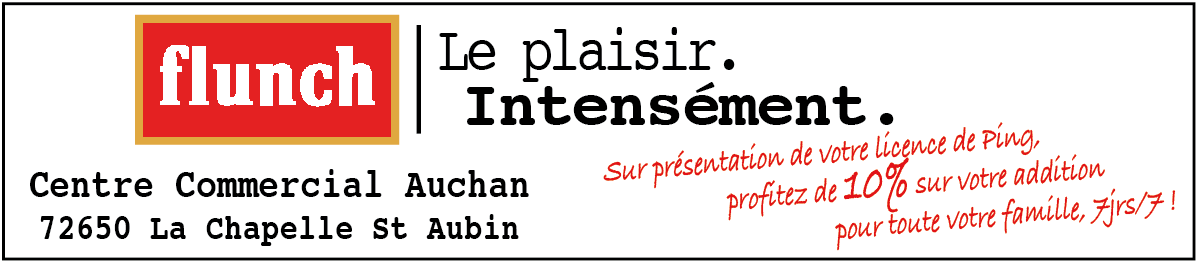 